                                                                       Приложение к приказу от  31 августа 2020г.							№01-14/191«УТВЕРЖДАЮ»_____________ Директор МОБУ СОШ№33 Таюрская Т.С. «Модель №3 организации образовательного процесса в 2020-2021 учебном году в условиях распространения коронавирусной инфекции (COVID-19) в МОБУ СОШ№33 г. Якутска»Общие положения	Модель организации образовательного процесса в 2020-2021 учебном году в условиях распространения коронавирусной инфекции (COVID-19) в МОБУ СОШ№33 г. Якутска разработана с учетом требований к соблюдению мер санитарно-эпидемиологической безопасности на основании приказов Управления образования ОА г. Якутска №01-10/557 от 28 августа 2020г., №01-10/565 от 31 августа 2020г.Модель предусматривает обучение до особого распоряжения:-  в очной форме с 1 по 4 классы с делением классов на две группы из расчета не менее 2,5кв.м. учебного кабинета на ребенка, с использованием дистанционных образовательных технологий,- в дистанционной форме с 5 по 11 классы с возможностью проведения очных консультационных занятий для 9,11 классах (малыми группами).2. Требования к режиму работы МОБУ СОШ№33:2.1. Об организации входа педагогических работников и обучающихся в здание:- школа, исходя из количества детей и планируемых потоков движения по школе до кабинетов (холла), задействует два дополнительных  входа в здание, кроме основного входа; - педагогические работники и обучающиеся, посещающие школу, подлежат входному контролю температуры и утреннему (дневному) фильтру;- входной контроль температуры и утренний (дневной) фильтр, исходя из условий (количество входов, движения обучающихся, имеющихся площадей,	количества средств контроля температуры), может быть организован  у входов в здание на площадке 1-го этажа; у подъема на лестничные площадки; у входа в холлы на этажах; у входа в учебные кабинеты (перед началом первого урока);- обучающиеся, у которых обнаружена температура тела 37,1*С и выше до прихода родителей (законных представителей) размещаются в помещении для изоляции;- помещение для изоляции оборудуется на первом или втором этажах школы; - посещение школы родителями и посторонними лицами запрещается; - обучающихся начальных классов учителя встречают на входной площадке.2.2. О размещении гардеробных для верхней одежды и обуви:-  гардеробные в целях разобщения обучающихся, в зависимости от площади стационарных гардеробных, могут быть дополнительно оборудованы  в учебных кабинетах,  при этом уличная обувь помещается в один пакет (закрываемый), верхняя одежда помещается в другой пакет. Оба пакета размещаются в специально отведенной зоне учебного кабинета, закрепленного за классом.О режиме работы столовой:- режим работы столовой регулируется графиком, утвержденным приказом директора, с учетом зонирования площади зала столовой в целях разобщения детей; - площадь столовой подлежит зонированию: для каждого класса отводится отдельная зона (рядом стоящие столы); расстояние между зонами — не менее 1,5 метра; - одновременно в столовой может находиться несколько классов в зависимости от количества зон; для работы буфета отводится отдельная зона с рассадкой детей через одного.О размещении  учебных кабинетов:- каждому классу (группе) отводится отдельный кабинет; все предметы проводятся в прикрепленном кабинете;  актовые залы, спортивные залы могут быть использованы под учебные кабинеты; 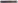 -  в целях разобщения обучающихся в зависимости от количества детей и наличия кабинетов в холле, школа может задействовать под учебные цели не все имеющиеся кабинеты. О создании питьевого режима- исключить	использование питьевых фонтанчиков, расположенных в холлах и столовой,  кулеров в учебных кабинетах,  - родителям организовать наличие индивидуальных бутылок с питьевой водой у каждого ребенка.3.  Об организации образовательного процесса3.1. О выборе форм организации обучения В МОБУ СОШ №33  городского округа «город Якутск» в условиях распространения коронавирусной инфекции (COVID-19) реализуются следующие формы организации образовательного процесса:очное обучение (1-4кл.) с применением дистанционных образовательных технологий: аудиторные занятия чередуется с дистанционным обучением по учебному графику, утвержденному школой; дистанционное обучение (5-11кл.): удаленное обучение с использованием интернет- и кейс-технологий.      Школа в срок до 01 сентября 2020 года организует прием заявлений от родителей (законных представителей) о (форма в приложении №1): выборе  форм образования: семейное образование (1-9 классы);  индивидуальное обучение на дому по справке ВКК (1-11 классы), самообразование (10-11 классы)  согласии на перевод обучающегося на дистанционное обучение;Для обучения в традиционной очной форме или смешанном обучении согласия родителя (законного представителя) не требуется;  дистанционное обучение для своего ребенка может выбрать любой родитель; 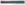  дистанционное обучение, в первую очередь, рекомендуется детям, состоящим на диспансерном учете, имеющим хронические заболевания; детям, находящимся на лечении в связи с острой патологией; детям, имеющим противопоказания для вакцинации.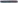 О графике обучения и расписании занятий в школе- школа устанавливает свой график обучения и расписание занятий в зависимости:   от количества детей на очном обучении; от количества задействованных для размещения обучающихся кабинетов; от установленных регламентов уборки и дезинфекции помещений в соответствии с требованиями «Санитарно-эпидемиологические требования к устройству, содержанию и организации работы образовательных организаций и других объектов социальной инфраструктуры для детей и молодежи в условиях распространения коронавирусной инфекции (COVID19)» (Постановление Главного государственного санитарного врача РФ от 30июня 2020 года); 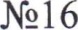 - продолжительность уроков может быть сокращена до 35 минут в целях беспрепятственной организации уборки и дезинфекции помещений;	- перерыв между сменами для уборки и дезинфекции учебных кабинетов должен иметь продолжительность 45-60 минут (п. 10.13 СанПин 2.4.2.2821-10);-  допускается каскадное расписание уроков; - не допускается обучения детей в 3 (три) смены;Об организации дистанционного обучения.	Проведение учебных занятий в дистанционной форме для 5-11 классов регламентируется Положением о реализации образовательных программ с применением электронного обучения и дистанционных образовательных технологий МОБУ СОШ №33 имени Л.А. Колосовой от 23.03.20.- дистанционное обучение организуется школой  в следующих форматах (режимах):	школа	может открыть отдельные	(дополнительные) классы дистанционного обучения (онлайн-классы) с тарификацией нагрузки учителей (если позволяет фонд оплаты труда и от 20 заявлений в одной параллели классов); 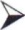 школа может организовать смешивание классов, выделив отдельный (-ые) классы дистанционного обучения; 	при невозможности формирования отдельных классов дистанционного обучения: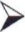 школа дает доступ к видеотрансляции уроков, дети обучаются удаленно со своим классом в пределах нормы времени непрерывного использования компьютера, по окончании трансляции — самостоятельная работа до конца урока по расписанию класса; далее — следующий урок по этой же схеме;учителя-предметники разрабатывают учебно-тематический план со сроками прохождения тем (разделов) и текущей аттестации, составляют план онлайн и офлайн занятий, план консультаций очных и/или дистанционных) для отдельных учеников или группы обучающихся, при этом определенное место занимает самообучение, как тип дистанционного обучения. Учителям предоставляется возможность уроков по расписанию удаленно. при организации дистанционного обучения	используются интернет-технологии и кейс-технологии (предоставления печатной учебной литературы, печатных и или электронных учебных материалов);Об учебно-методическом обеспечении образовательного процесса 	в условиях реализации различных моделей организации образовательного	процесса	основным	механизмом 	реализации образовательной программы школы становится учебно-тематический план по предмету изучения; 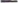 	форма учебно-тематического плана при традиционном очном обучении остается без изменений;   для смешанного обучения — в приложении №2, для дистанционного обучения — в приложении №З;  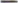 	рекомендуется использование методов модульного обучения, лекционно-зачетной системы, технологий смешанного обучения, кейс-технологий и др.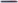 О периодичности и формах контроля - для всех обучающихся сохраняется текущая аттестация, результаты которой фиксируются учителем в электронном журнале «АИС.Сетевой город»; - рекомендуется применение форм открытого контроля:доведение до обучающихся и родителей (законных представителей) периодичности, форм контроля (тесты, опросы, письменная работа, защита проекта или реферата и т.д.) на весь период до 31 декабря 2020 года с указанием за какой объем учебно-тематического плана будет организован контроль (срок до 20 сентября 2020 года)ознакомление обучающихся с примерным заданием письменных контрольных работ, перечнем вопросов для письменного и устного опроса, критериями для выставления оценок когда: перед началом изучения темы или раздела учебно-тематического плана.  при дистанционном обучении школа согласует с родителями (законными представителями) график контрольных мероприятий: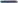 по графику контрольных мероприятий для своего класса (аудиторно или дистанционно по выбору родителей (законных представителей); по отдельному графику по более крупным блокам и разделам (могут быть проведены очно в школе (если таких детей в параллели от 9 до 15 чел по предмету изучения; дистанционно — если таких детей менее 9 чел); промежуточная (в конце учебного года) и итоговая аттестации (ОГЭ, ЕГЭ) проводятся по единому графику, утверждаемому приказом директора школы; промежуточная может быть организована с применением дистанционных технологий.Об организации надомного обучения (индивидуальное обучение на дому) Надомное обучение является вариантом очного обучения и осуществляется для обучающихся, нуждающихся в длительном лечении, детей-инвалидов, которые по состоянию здоровья не могут посещать образовательные организации; надомное обучение организуется по индивидуальному учебному плану и реализуется учителями по месту жительства ребенка и/или в медицинских учреждениях на основании справки ВКК.Об организации уроков физической культуры - уроки физкультуры при очной форме обучения проводятся на свежем воздухе с учетом погодных условий; - проведение занятий на свежем воздухе допускается:для детей в возрасте до 12 лет (1-4 классы) при температуре воздуха выше -10-11 0С (без ветра), выше -6-70С (при скорости ветра до 5м/с), выше -3-40С (при скорости ветра 6-1О м/с); основная форма урока — игровая; - для любого возраста уроки можно заменить прогулками при температуре воздуха выше -150С и скорости ветра ниже 7 м/с продолжительностью до 1,5 часов в день;- детям, имеющим справки по освобождению от уроков физической культуры или на занятия в группе ЛФК, во время уроков физической культуры рекомендуются прогулки на свежем воздухе; - при дистанционном обучении рекомендовать детям 40-минутные прогулки на свежем воздухе при температуре воздуха выше -15*С; в зимнее время — занятия физической культурой в домашних условиях;Об организации внеурочной деятельности- внеурочная деятельность в зависимости от потребности обучающихся, имеющихся возможностей у школы может быть организована малыми группами по отдельному расписанию как: компенсация содержания образования по основному предмету; как программа для развития детей; - внеурочная деятельность может быть организована в очной, смешанной и дистанционной формах.